УПРАВЛЕНИЕОБРАЗОВАНИЯ АДМИНИСТРАЦИИСЕРГИЕВО-ПОСАДСКОГО МУНИЦИПАЛЬНОГО РАЙОНА   МОСКОВСКОЙ ОБЛАСТИМУНИЦИПАЛЬНОЕ  БЮДЖЕТНОЕ ДОШКОЛЬНОЕ  ОБРАЗОВАТЕЛЬНОЕ УЧРЕЖДЕНИЕ«ДЕТСКИЙ САД КОМБИНИРОВАННОГО ВИДА № 60 141370,г.Хотьково, ул.Дачная, 1тел.(8496) 543-00-90.Конспект образовательной деятельности по рисованию «Александр Невский»Подготовили и провели воспитателиБулахова О.С., Щепанская О.М.Цель:  Расширять первичные представления об основном   живописном  жанре  – портрете; развивать восприятие образа человека; учить создавать  образ героя.                                                                                                         Задачи: закреплять  умение   детей закрашивать  портрет   карандашами, проводя линии и штрихи только в одном направлении (сверху вниз или слева направо); воспитывать эмоциональное отношение к образу; развивать умение оценивать свои рисунки и рисунки сверстников.Ход  образовательной  деятельности:Воспитатель: Сегодня   мы  продолжаем  знакомиться с выдающимся человеком, героем, защитником  нашей  Земли  князем  Александром Невским. Мы благодарны ему за подвиги, которые он  совершил во имя   нашей  Родины. В летописных источниках упоминается о внешности Александра. Известно, что он был высоким и обладал громким, убедительным голосом. Известно много разных изображений св. князя Александра Невского. Как правило, это либо иконы, либо миниатюры. Но, тем не менее, историкам хорошо известно, что никакого исторического описания внешности князя не сохранилось. За исключением житийных описаний такого рода: «Красив он был, как никто другой, голос его - как труба в народе, лицо его - как лицо Иосифа.Воспитатель: А  сейчас, ребята, посмотрите  портрет. Как  вы  думаете, кто изображён?  Дети: Александр  Невский.Воспитатель: Правильно. А теперь представьте, что вы маленькие художники и у вас волшебные карандаши. Давайте  раскрасим  портрет, но для  начала  мы  проведём  физкультминутку.  Она  называется    «Богатырь»Богатырь – вот он каков:  (Дети стоят )Он силен, он здоров,        (Показываю силача)Он из лука стрелял,          (Показывают стрельбу из лука)Метко палицу бросал,     (Выполняют замах и бросок)На границе стоял,            (Показывают)Зорко-зорко наблюдал,    (Подносят руку ко лбу, глядят вдаль)Подрастем и мы, смотри, (Поднимают руки высоко вверх)Станем, как богатыри!    (Руки на пояс)Воспитатель: Не забудьте -  закрашивать  надо, не выходя за контур изображения,  заштриховывать надо в одном направлении не оставляя белых пятен.Дети начинают работу  с простого карандаша, затем работают цветными.Воспитатель: чем  мы  сегодня  занимались?Дети: мы сегодня рисовали Александра Невского.Воспитатель: ребята у нас всё получилось! Молодцы! Посмотрите  все  на  портреты. Рассматривают работы, делятся впечатлениями, обсуждают, отвечают на вопросы. Убирают своё рабочее место.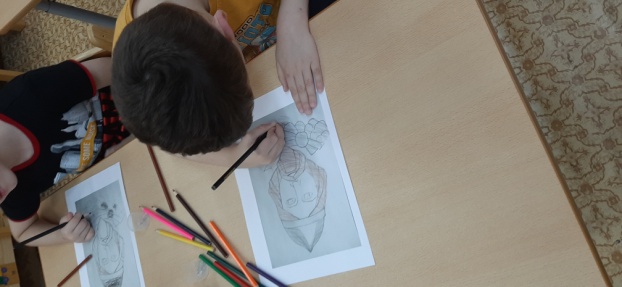 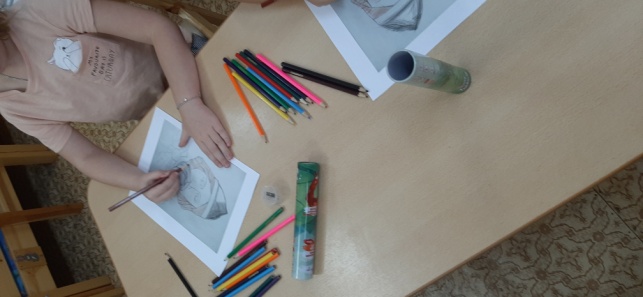 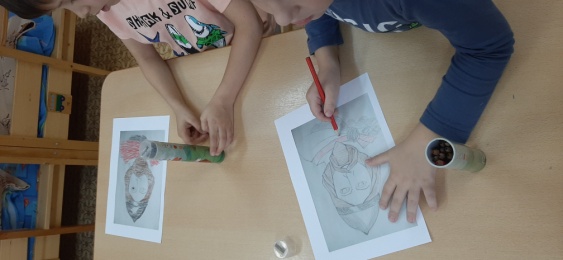 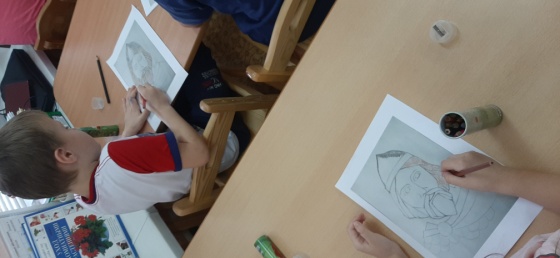 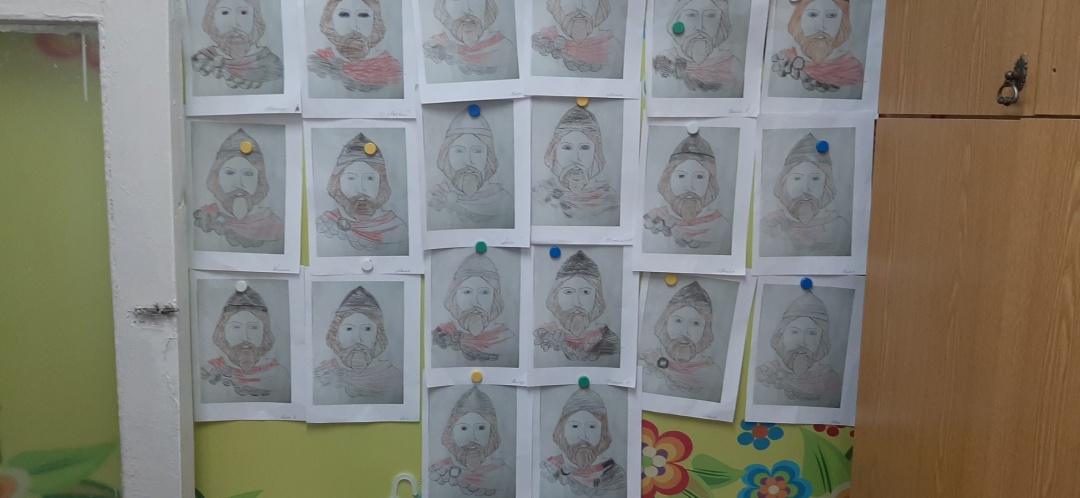 